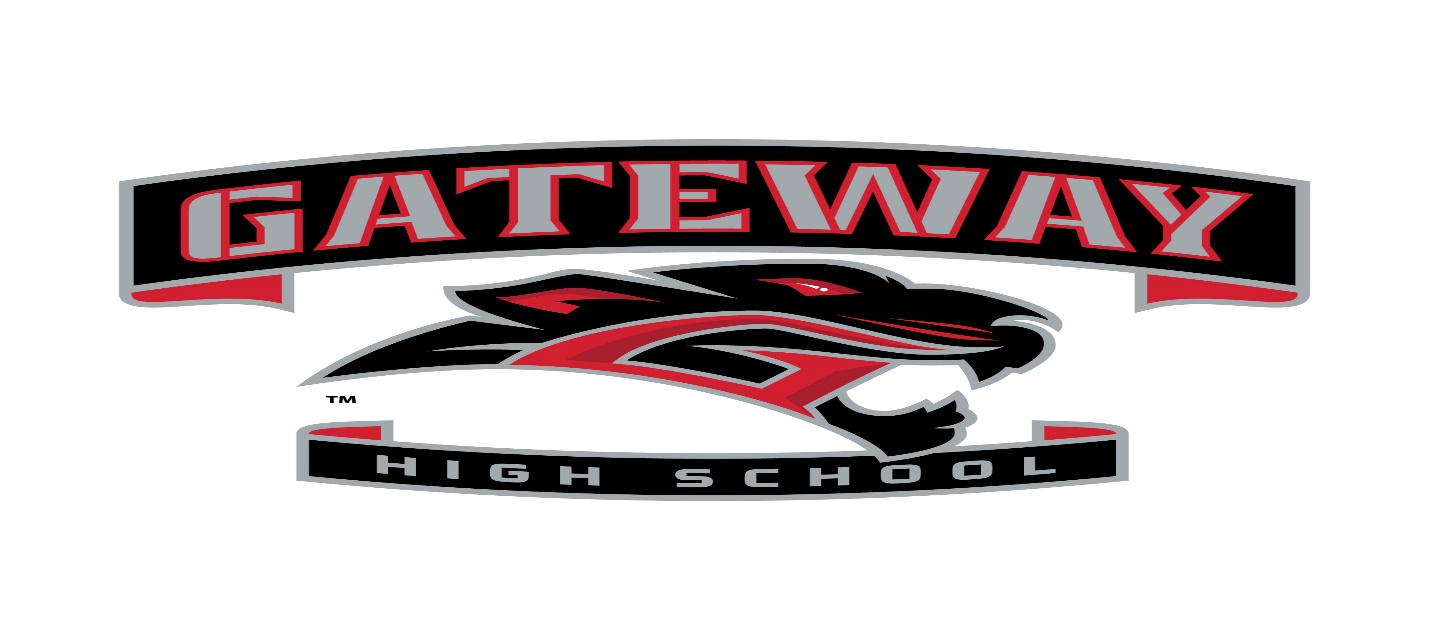 GATEWAY HIGH SCHOOL ATHLETIC PARTICAPATION REQUIREMENTS*REGISTER ATHLETE ON ATHLETICCLEARANCE.COM*HAVE A COMPLETED PHYSICAL ON FILE @GATEWAY*HAVE A COMPLETED ECG/EKG ON FILE WITH CLEARANCE @GATEWAY*BASELINE IMPACT CONCUSSION TEST- INSTRUCTIONS IN PACKET  *PAID ATHLETIC FEE---$35.00 REQUIRED BEFORE TRYOUTS  -THESE FEES CAN BE PAID ON ATHLETIC CLEARANCE, STUDENT FINANCE OR ON MYSCHOOLBUCKS.HOMESCHOOL STUDENTS-  FORMS FOUND ON FHSAA.COM (PARENTS TAB)*EL 7 AND EL 7 V FORMS MUST BE HANDED IN AND COMPLETED*OFFICIAL TRANSCRIPTS*****MUST BE ZONED FOR GATEWAY HIGH SCHOOL*****NON-MEMBER PRIVATE SCHOOL (FORMS FOUND ON FHSAA.COM (PARNETS TAB)*EL 12 AND EL 12V - ***STUDENT MUST BE ZONED FOR GATEWAY HIGH SCHOOL**** OFFICIAL TRANSCIPTSALTERNATIVE SCHOOL STUDENTS- NEO CITY, OTECH, ZENITH ETC…-GA4 AND TOP PORTION OF EL 14